Lección 9: Comparemos capacidadComparemos objetos para ver a cuál le cabe más.9.3: Centros: Momento de escogerEscoge un centro.Contar colecciones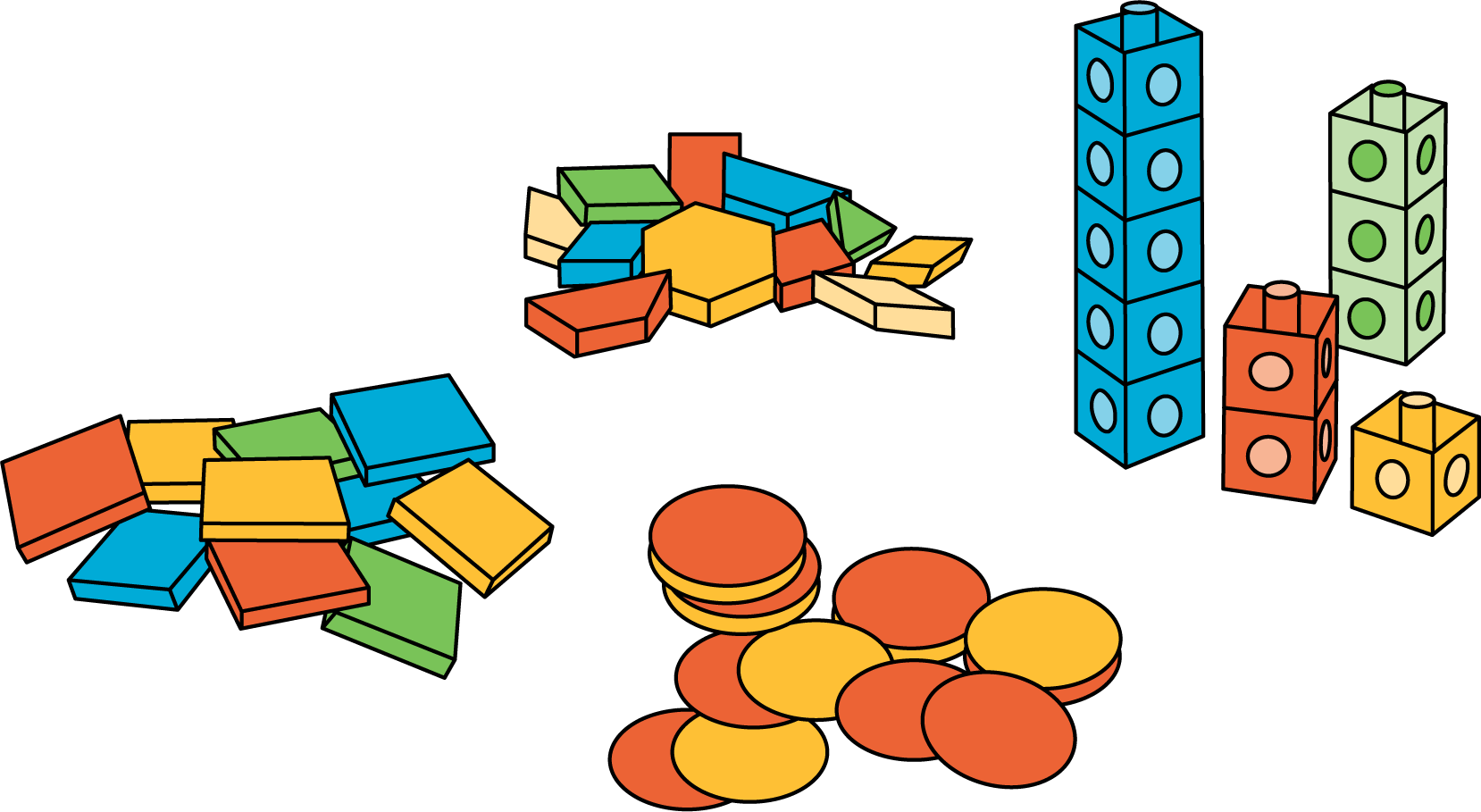 Haz una como la mía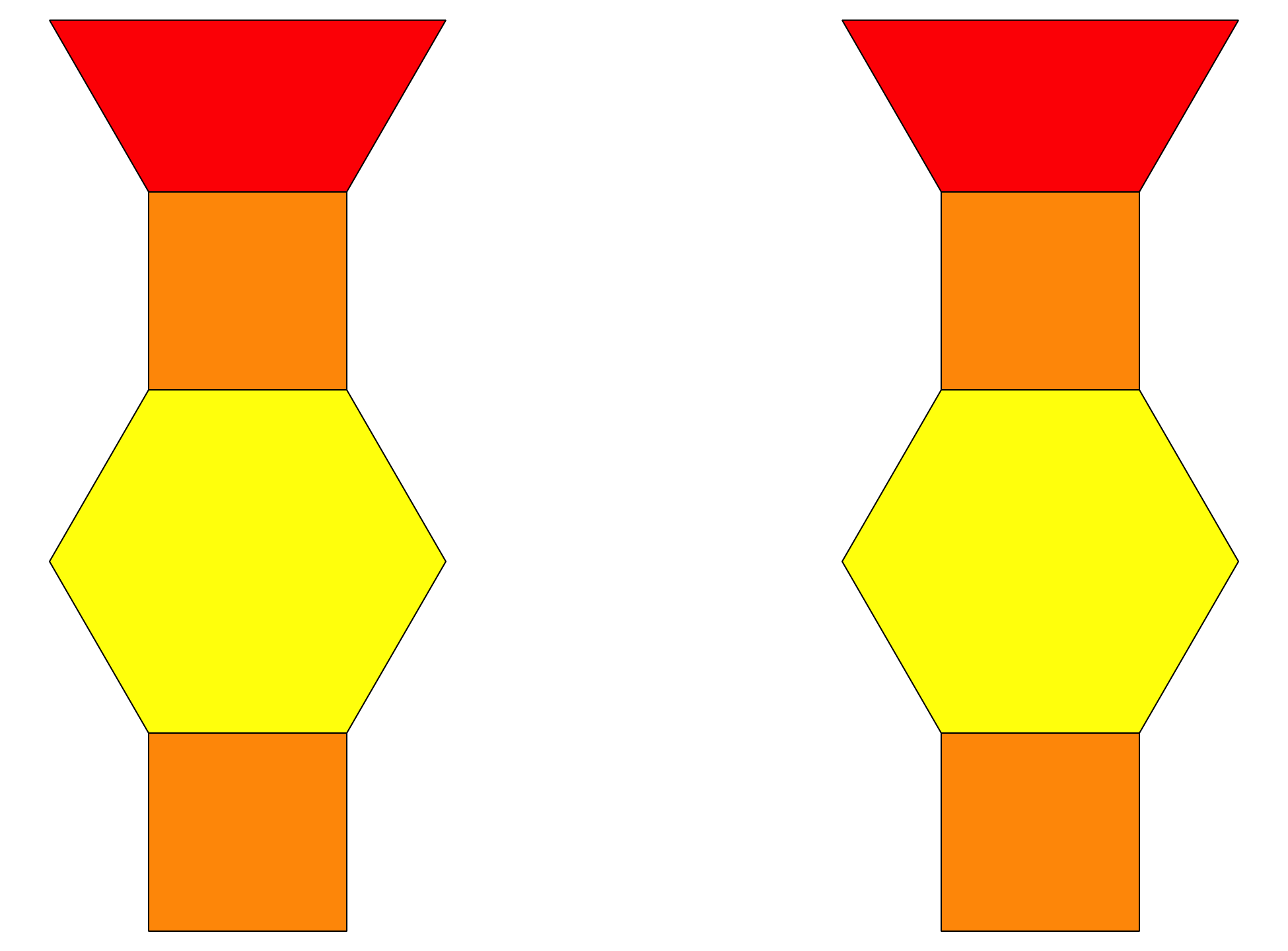 Revuelve y saca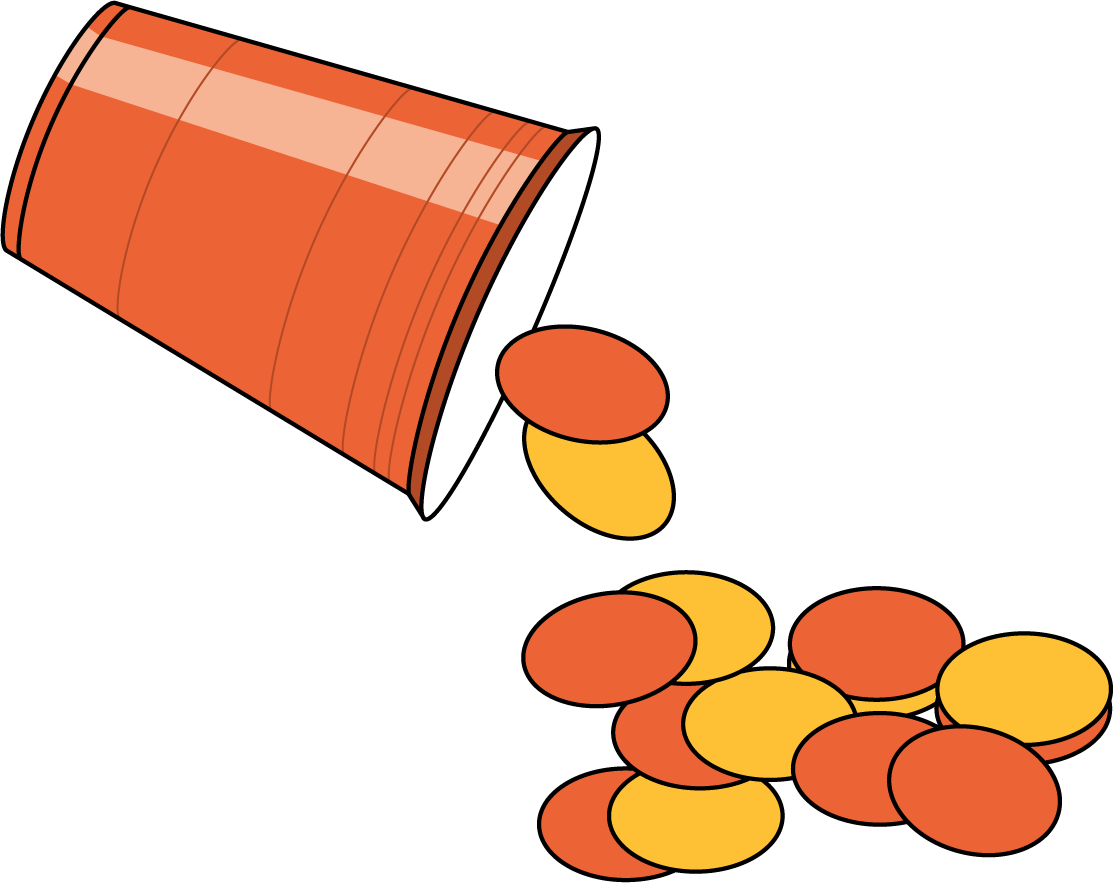 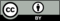 © CC BY 2021 Illustrative Mathematics®